Программа предполагает решение важнейшей социально-педагогической задачи – воспитания у ребенка навыков адекватного поведения в различных неожиданных ситуациях.  Разработана на основе проекта государственного стандарта дошкольного образования. Содержит комплекс материалов,  обеспечивающих стимулирование в дошкольном детстве (старшем дошкольном возрасте) самостоятельности и ответственности за своё поведение. Цели программы: сформировать у ребенка навыки разумного поведения; научить адекватно вести себя в опасных ситуациях дома и на улице, в городском транспорте, при общении с незнакомыми людьми, взаимодействии с пожароопасными и другими предметами, животными и ядовитыми растениями; способствовать становлению основ экологической культуры,  приобщению к здоровому образу жизни. Программа адресована воспитателям старших групп дошкольных образовательных учреждений. Состоит из введения и шести разделов,  содержание которых отражает изменения в жизни современного общества и тематическое планирование, в соответствии с которыми строится образовательная работа с детьми: 1. «Ребенок и другие люди», 2. «Ребенок и природа», 3. «Ребенок дома», 4. «Здоровье ребенка», 5. «Эмоциональное благополучие ребенка», 6. «Ребенок на улице города». 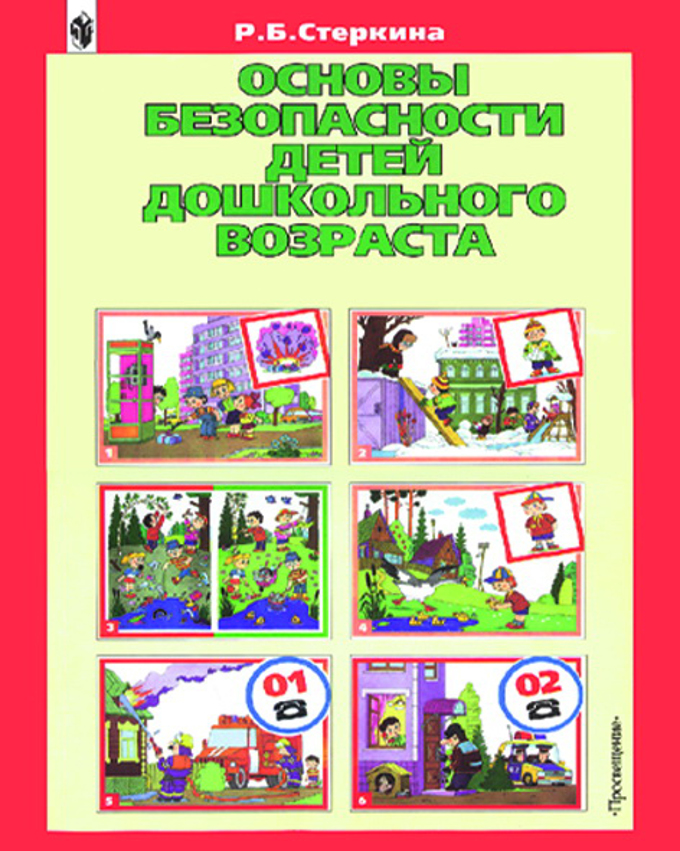 Аннотация к парциальной программе«Основы безопасности детей дошкольного возраста»,авторский коллектив: Р.Б. Стеркина, О.Л. Князева, Н.Н. Авдеева